บันทึกข้อความ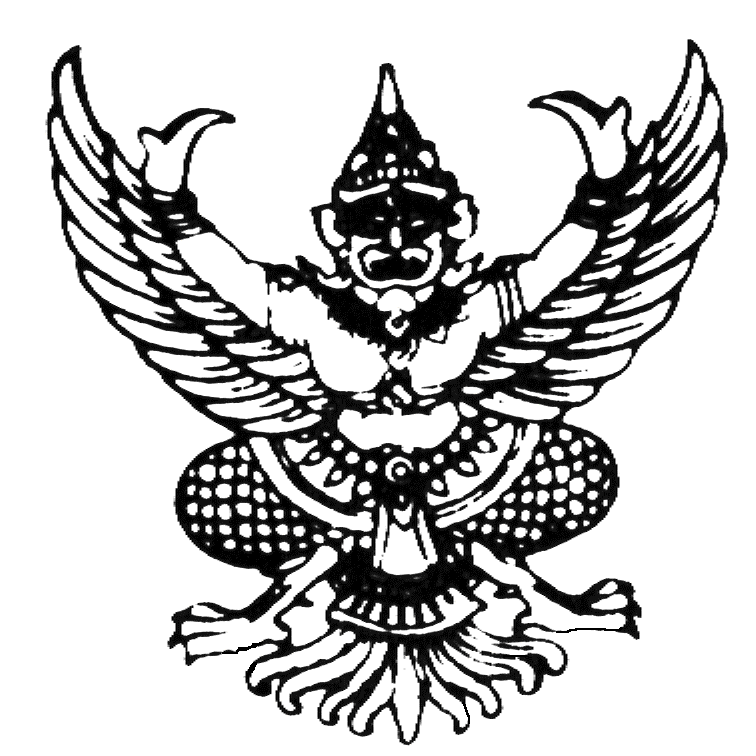 ส่วนราชการ                                                                                              .       ที่  .                                                       วันที่                                          .                                             เรื่อง   เสนอผลงานขอรับการประเมินเพื่อแต่งตั้งให้ดำรงตำแหน่งสูงขึ้น สายสนับสนุน	(กรณีปฏิบัติหน้าที่หัวหน้าหน่วยงานที่มีลักษณะใช้วิชาชีพและไม่ได้วิชาชีพ)เรียน	อธิการบดีมหาวิทยาลัยราชภัฏพิบูลสงคราม		ด้วยข้าพเจ้า        นางสาวกงกรรม   กงเกวียน                 เลขที่ตำแหน่ง     888            ตำแหน่ง       เจ้าหน้าที่บริหารงานทั่วไป       ระดับปฏิบัติการ สังกัดงาน      บริหารทั่วไป                  . หน่วยงาน.     กองบริหารงานบุคคล  สำนักงานอธิการบดี                   มหาวิทยาลัยราชภัฏพิบูลสงครามบุคลากรประเภท  พนักงานมหาวิทยาลัยสายสนับสนุน  พนักงานมหาวิทยาลัยเงินรายได้ สายสนับสนุน		มีความประสงค์จะเสนอผลงานขอกำหนดตำแหน่งประเภทวิชาชีพเฉพาะหรือเชี่ยวชาญเฉพาะ โดยผ่านการประเมินค่างานกำหนดระดับตำแหน่งชำนาญการ กรณีปฏิบัติหน้าที่หัวหน้าหน่วยงานที่มีลักษณะใช้วิชาชีพและไม่ได้วิชาชีพ ตามมติ ก.บ.ม.ครั้งที่ 118(4/2563) ครั้งที่ 142(8/2565)        ของประกาศฯรับสมัครพนักงานมหาวิทยาลัยสายสนับสนุน เข้ารับการประเมินเพื่อแต่งตั้งให้ดำรงตำแหน่งสูงขึ้น              ลว 26 กันยายน 2565 และพร้อมหนังสือฉบับนี้ ข้าพเจ้าได้ส่งเอกสารและผลงานสำหรับขอกำหนดตำแหน่งฯ ดังนี้		(  ) แบบประเมินผลสัมฤทธิ์ของงานตามตัวชี้วัดของตำแหน่งที่ครองอยู่ ความรู้ ความสามารถ ทักษะ  และสมรรถนะสำหรับตำแหน่งที่จะประเมิน และสมรรถนะทางการบริหาร จำนวน 3 ชุด(  ) สำเนาแบบประเมินผลการปฏิบัติราชการ(แบบ ปม.4) 2 รอบการประเมิน จำนวน 1 ชุด		จึงเรียนมาเพื่อโปรดพิจารณาดำเนินการต่อไป จักขอบคุณยิ่ง						   ลงชื่อ............................................  ผู้ขอรับการประเมิน						        (............................................)   ลงชื่อ...............................................หัวหน้าหน่วยงาน      						        (.................................................)แบบสรุปสาระสำคัญ  เนื้อหา  และประโยชน์ของผลงานของ    นางสาวกงกรรม      กงเกวียน           ตำแหน่ง	เจ้าหน้าที่บริหารงานทั่วไป  ระดับปฏิบัติการเสนอผลงานขอกำหนดตำแหน่ง เจ้าหน้าที่บริหารงานทั่วไป ระดับชำนาญการ (กรณีหัวหน้าหน่วยงานฯ) สังกัด	งานบริหารทั่วไป กองบริหารงานบุคคล สำนักงานอธิการบดี                                           ชื่อผลงาน ผลสัมฤทธิ์ของงานตามตัวชี้วัดของตำแหน่งที่ครองอยู่ ความรู้ ความสามารถ ทักษะ  และ          สมรรถนะสำหรับตำแหน่งที่จะประเมิน และสมรรถนะทางการบริหาร		 --------------------------------------------------------------------สาระสำคัญ  เนื้อหา  และประโยชน์ของผลงาน..................................................................................................................................................................................................................................................................................................................................................................................................................................................................................................................................................................................................................................................................................................................................................................................................................................................................................................................................................................................................................................................................................................................................................................................................................................................................................................................................................................................................................................................................................................................................................................................................................................................................................................................................................................................................................................................................................................................................................................................................................................................................................................................................................................................................................................................................................................................................................................................................................................................................................................................................................................................................................................................................................................................			ลงชื่อ.....................................................ผู้ขอรับการประเมิน			    (.......................................................)